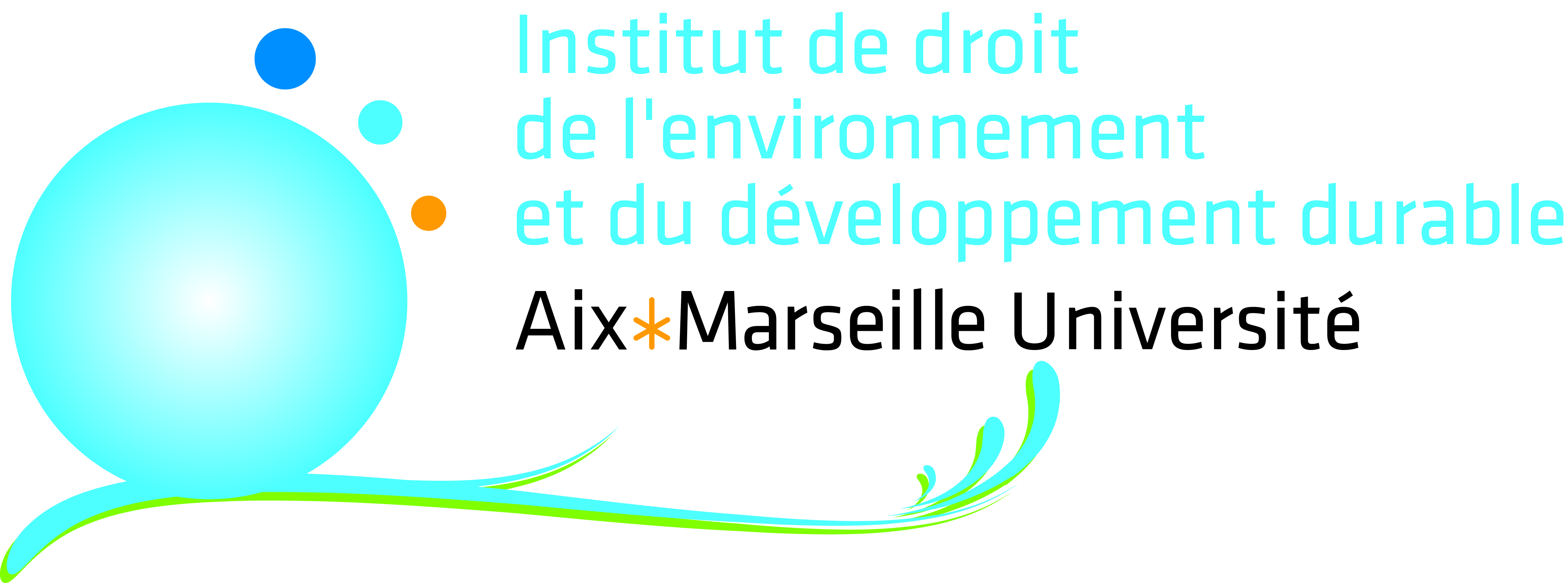 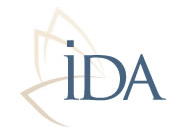 M.     Mme / Mlle  Nom : 	Prénom : 	Date de naissance : 	Nationalité : 	Adresse : 	Téléphone : 	e-mail : 	Diplôme(s) précédemment obtenu(s) : 	Diplôme d’Etat envisagé pour l’année 2020-2021 : 	Autres indications que vous jugez utile de préciser (projet professionnel, par exemple) : 	La présente fiche et les pièces complémentaires doivent être adressées au secrétariat de l’Institut de Droit de l’Environnement et du Développement Durable (IDEDD) :- envoyées par voie postale ou déposées :Bureau 2.2, Faculté de Droit et de Science Politique – 110-114 la Canebiere - 13001 Marseille
ou- envoyées par voie électronique à : fdsp-idedd-secretariat@univ-amu.fr  Renseignements :  tél : +33 (0)4 96 12 61 58 / site : http://idedd-facdedroit.univ-amu.fr/Cases réservées à l’administration : Pièces à fournir : Lettre de motivation + CV + Photo d’identité + Relevé de notes Avis favorableAvis défavorable